The scriptures can lead me to Jesus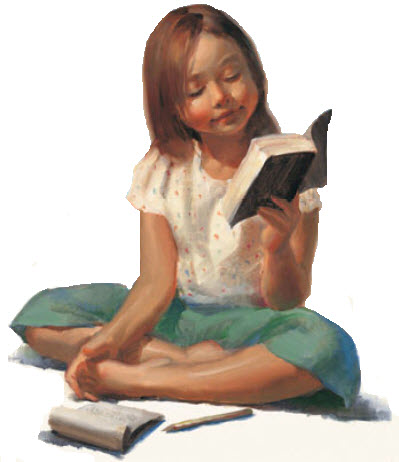 By teaching me His wayBy helping me want to be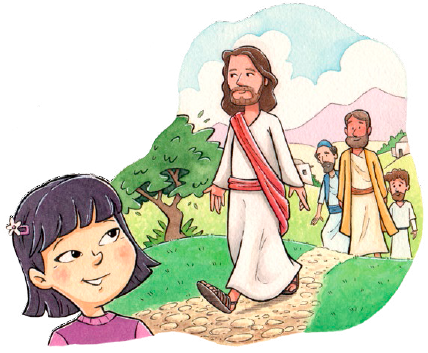 Like He is ev’ry dayThe scriptures can lead me to Jesus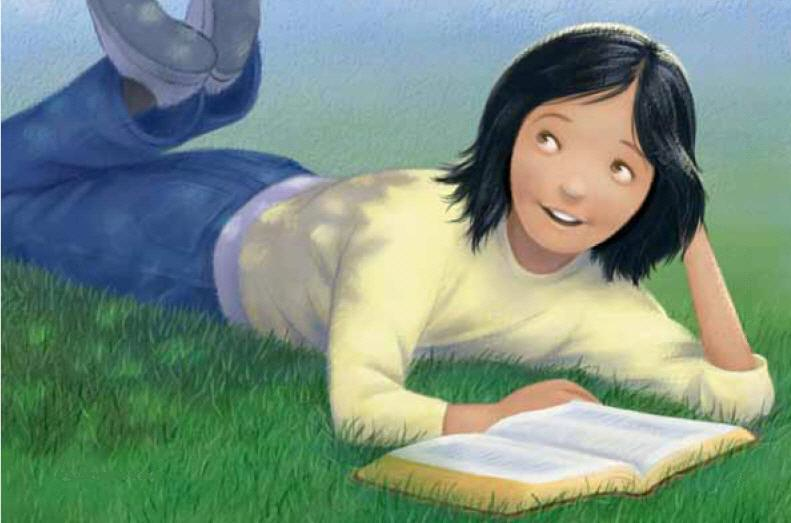 For they can change my heartSo I desire to live the higher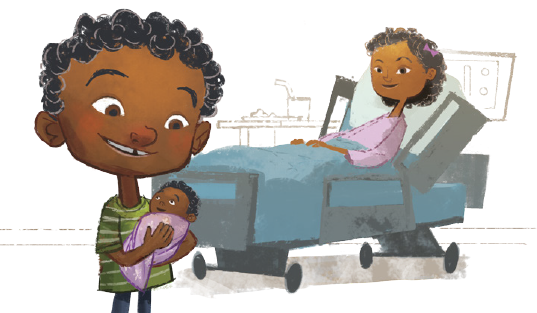 Law right from the startThe scriptures can lead me to Jesus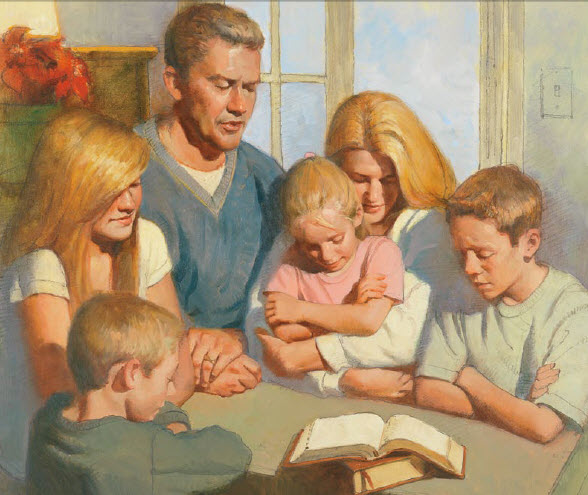 By helping me to seeThe wondrous love shown above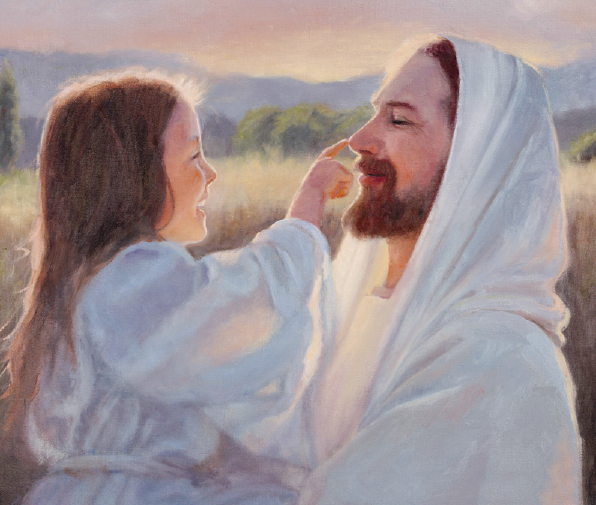 In what Christ did for meThe scriptures can lead me to Jesus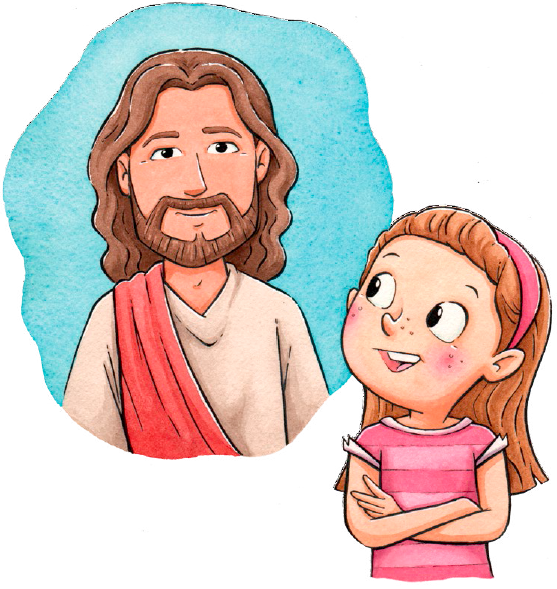 Who only wants to bringUs all back home to Father’s throne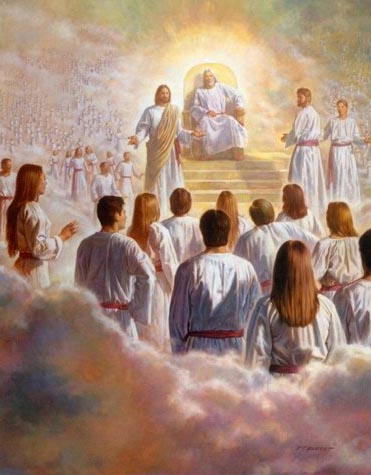 Where we will praises sing!